НЕ СМЕШИВАТЬ  свежеприготовленную пищу с остатками от предыдущего дня;поддерживать чистоту: содержите в чистоте кухонную, столовую посуду и столовые приборы; регулярно мойте с моющими средствами все поверхности и кухонные принадлежности, используемые при приготовлении пищи;  тщательно мойте под проточной водой зелень, овощи, фрукты, если они предназначены для детей младшего возраста, желательно ополоснуть их кипяченой водой;соблюдать личную гигиену: мойте руки с мылом перед началом приготовления пищи и после контакта с сырой продукцией; мойте руки после посещения туалета, возвращения с улицы;НАПОМНАЕМ о Законе №1539 «О мерах по профилактике безнадзорности и правонарушений несовершеннолетних в Краснодарском крае» в соответствии, с которым  РОДИТЕЛИ ОБЯЗАНЫ:- Не допускать пребывания в общественных местах без их сопровождения детей  и подростков в возрасте:- до 7 лет – круглосуточно…НАПОМИНАЕМ  о Статье 63. Семейного кодекса РФ  - Родители имеют право и обязаны воспитывать своих детей.-Родители несут ответственность за воспитание и развитие своих детей. Они обязаны заботиться о здоровье, физическом, психическом, духовном и нравственном развитии своих детей.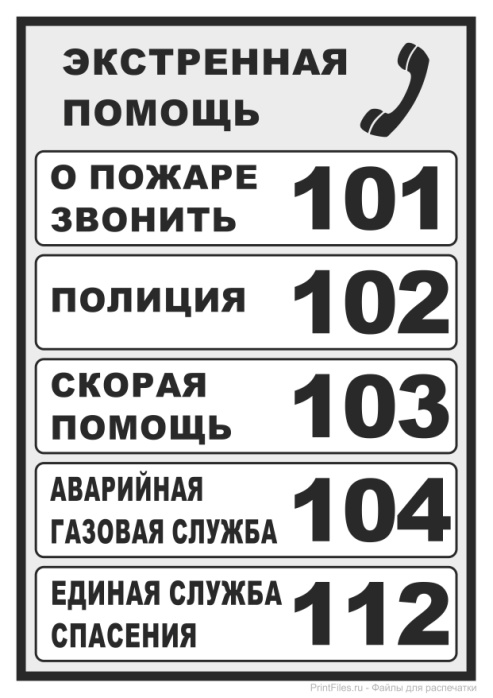 Здоровья Вам и Вашим детям!МДОУ «Детский сад №71 корпус 2»
Памятка для родителей(законных представителей) воспитанников. Безопасность детейв быту во время новогодних праздников.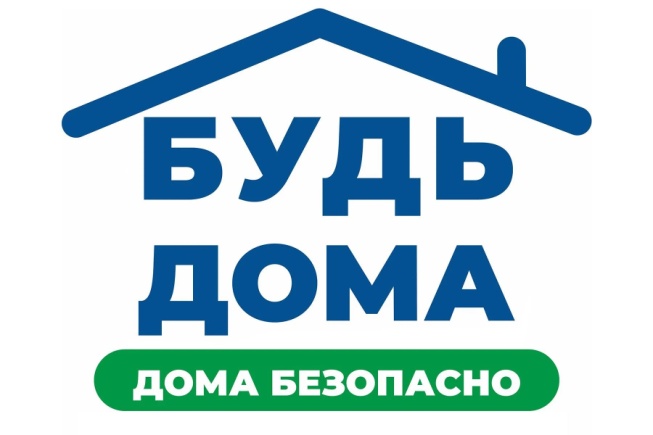 Уважаемы родители, призываем Вас, по возможности оставаться дома! Для профилактики распространения COVID-19 избегайте тесных контактов (вдыхание чьих-то дыхательных капель после кашля, чихания, смеха или пения и возможно даже разговора), загрязненных поверхностей (прикосновение к чему-либо с вирусом, затем прикосновение ко рту, носу или глазам немытыми руками), общих приветствий (рукопожатия, объятия или поцелуи).  Постарайтесь провести новогодние праздники с пользой для здоровья!УБЕРЕЧЬ детей от несчастья поможет выполнение простых правил:НЕ ОСТАВЛЯЙТЕ детей без присмотра даже на самое короткое время: дети – исследователи, им все интересно: спички в красивом коробке, блестящий нож, ножницы, розетки, открытая дверь на балкон, открытое окно, бутылочка с яркой этикеткой…НЕ ДОВЕРЯТЬ детей лицам, находящимся под воздействием алкогольных ил наркотических средств.До беды, в этом случае, – один шаг!НЕ ХРАНИТЕ, НЕ ОСТАВЛЯЙТЕ в доступном для ребенка месте спички, колющие, режущие предметы (утюг, кастрюли, сковородки, чайник, чашки, тарелки).НЕ СТАВЬТЕ  предметы бытовой химии туда, откуда их может достать ребенок: бытовая химия вызывает тяжелые отравления, ожоги глаз, кожи, пищеварительной системы.НЕ ДАВАЙТЕ детям для игры мелкие предметы (пуговицы, шарики, монеты, бусы, конструкторы с мелкими деталями и т.п.): ребенок может взять их в рот и случайно проглотить, засунуть в нос, уши и т.д., что станет непосредственной угрозой для  здоровья, а иногда и жизни ребенка.НЕ ОСТАВЛЯЙТЕ в доступном для ребенка месте лекарства, так как ребенок может съесть или выпить их и получить серьезное отравление, которое может поставить ребенка на грань жизни или смерти.НЕ ОСТАВЛЯЙТЕ открытыми (поставленными на проветривание) окна в доме (квартире): подставив стул (табуретку), ребенок влезет на подоконник, обопрется на москитную сетку, чтобы посмотреть вниз, и выпадет из окна.НЕ РАЗРЕШАЙТЕ маленькому ребенку включать самостоятельно телевизор, компьютер, другую бытовую технику.НЕ ОСТАВЛЯЙТЕ включенными в сеть строительные инструменты (дрели, пилы и т.д.).СЛЕДИТЕ, чтобы в квартире (доме) все бытовые приборы находились в исправном состоянии, электросеть не была перегружена, сетевые фильтры (удлинители) были без повреждений и не были протянуты через всю комнату (т.е. по ним никто не должен ходить, переступать через них и т.п.).  Для предупреждения пищевых отравлений необходимо соблюдать следующие меры профилактики:НЕ ХРАНИТЬ  скоропортящиеся продукты и готовые салаты при комнатной температуре более 2-х часов, так как это может привести к накоплению бактерий и токсинов и  к возникновению острых кишечных инфекций или пищевых отравлений при употреблении таких продуктов;